Triparty Collateral Management Adaptation Plan 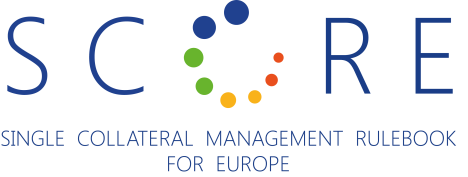 Euroclear BankBackgroundThe Adaptation Plan provides information on the changes which will be implemented to meet the AMI-SeCo Standards for Triparty Collateral Management which form part of the Single Collateral Management Rulebook for Europe (SCoRE). Full details of the Triparty Collateral Management Standards can be found on the ECB website.The document is structured as follows: Section 1 (Cover Letter) provides a high-level summary of the changes in order to implement the AMI-SeCo Standards. Section 2 (Adaptation Plan Table) then provides a more detailed overview per Standard covering a feasibility assessment and the implementation milestones.Cover LetterWe welcome and support AMI-SeCo's objective to harmonise the way market participants are running their collateral management activities across the European market, as well as all actions taken by AMI-SeCo to enact and monitor the newly defined standards for post-trade processes related to collateral management.Euroclear Bank fully complies with Triparty SCoRE standards 5, 12, 14, 15 and 16, as well as the non-central process covered in standard 11.For standards 4, 6, 8, 9 and 10 as well as with the non-central bank processes covered in standards 2 and 3, Euroclear follows the correct process and will become fully compliant once  we implement the new ISO20022 messages for Triparty collateral management . Euroclear plans to deliver the ISO20022 equivalents of the current ISO15022 messages (MT527-558-569) in 2024. Detailed project planning for this is currently ongoing, as a result some milestones are not yet known. They will be communicated to the market as soon as they become available in the course of 2023. Practically, this will enable clients of Euroclear to manage their Triparty collateral management activity solely based on ISO20022 messaging if they wish to.With regards to the remaining standards, namely standards 1, 7, 13 and 17 and the central bank processes of standards 2, 3 and 11, Euroclear Bank will provide a plan for the full implementation of the Single Triparty Model by Q1 2024, this plan will outline the timeline for the implementation of the remaining standards. The table below summarises our current compliance and the effect the planned delivery of ISO20022 in 2024 will have.AMI-SeCo © European Central Bank, 2022Postal address	60640 Frankfurt am Main, Germany
Telephone	+49 69 1344 0
Website	www.ecb.europa.euAll rights reserved. Reproduction for educational and non-commercial purposes is permitted provided that the source is acknowledged.The European Central Bank (ECB) provides the secretariat for the Advisory Group on Market Infrastructures for Securities and Collateral (AMI-SeCo) and is publishing the report solely in this capacity. The ECB does not however accept any responsibility or liability for the contents of the document and the fact that the ECB provides the secretariat for the AMI-SeCo should not be taken as implying in any way that it shares the views expressed in the document.For specific terminology please refer to the ECB glossary (available in English only). Adaptation Plan TableActivityTriparty Collateral ManagementPlan submitted byEuroclear BankNSGBelgiumDateNovember  2022Current statusPlanned status in 2024Standard 1Not compliantNot compliant, with plan provided in Q1 2024Standard 2Not compliantCompliant for non-NCB flows, with plan provided in Q1 2024Standard 3Not compliantCompliant for non-NCB flows, with plan provided in Q1 2024Standard 4Not compliantFully compliantStandard 5Fully compliantFully compliantStandard 6Not compliantFully compliantStandard 7Not compliantNot compliant, with plan provided in Q1 2024Standard 8Not compliantFully compliantStandard 9Not compliantFully compliantStandard 10Not compliantFully compliantStandard 11Compliant for non-NCB flowsCompliant for non-NCB flows, with plan provided in Q1 2024Standard 12Fully compliantFully compliantStandard 13Not compliantNot compliant, with plan provided in Q1 2024Standard 14Fully compliantFully compliantStandard 15Fully compliantFully compliantStandard 16Fully compliantFully compliantStandard 17Not compliantNot compliant, with plan provided in Q1 2024AMI-SeCo StandardAMI-SeCo StandardAMI-SeCo StandardFeasibility AssessmentFeasibility AssessmentFeasibility AssessmentImplementation MilestonesNo.Name of StandardStandardAdaptation Required?Description of Changes RequiredLegal Barrier Identified?Please indicate the expected date of completion of the following activities:STANDARD 1Implementation of ISO 20022 messages for triparty collateral management TPAs shall support the usage of ISO 20022 messages for triparty collateral management activities covered by the Standards. YesEuroclear Bank doesn't support ISO20022 Triparty Collateral Management messages. NoAdditional InformationMessage NameMessage IdentifierAdditional InformationTriparty Collateral Transaction Instructioncolr.019YesEuroclear Bank doesn't support ISO20022 Triparty Collateral Management messages. NoSee milestones above.Additional InformationTriparty Collateral Status and Processing Advicecolr.020YesEuroclear Bank doesn't support ISO20022 Triparty Collateral Management messages. NoSee milestones above.Additional InformationTriparty Collateral Allegement Notificationcolr.021YesEuroclear Bank doesn't support ISO20022 Triparty Collateral Management messages. NoSee milestones above.Additional InformationTriparty Collateral Collateral and Exposure Reportcolr.022YesEuroclear Bank doesn't support ISO20022 Triparty Collateral Management messages. NoSee milestones above.Additional InformationTriparty Collateral Unilateral Removal Request colr.023YesEuroclear Bank doesn't support ISO20022 Triparty Collateral Management messages. NoSee milestones above.Additional InformationTriparty Collateral Allegement Notification Cancellation Requestcolr.024YesEuroclear Bank doesn't support ISO20022 Triparty Collateral Management messages. NoSee milestones above.Additional InformationCollateral Management Cancellation Requestcolr.005YesEuroclear Bank doesn't support ISO20022 Triparty Collateral Management messages. NoSee milestones above.Additional InformationCollateral Management Cancellation Statussemt.020YesEuroclear Bank doesn't support ISO20022 Triparty Collateral Management messages. NoSee milestones above.Additional InformationReceipt Acknowledgmentadmi.007YesEuroclear Bank doesn't support ISO20022 messages to obtain approval for the reversal of income payments.NoEuroclear will implement these messages when it implements the central bank process of standard 11 – Handling of Corporate Actions, see the milestones for that standard.Additional InformationApproval of Debitcamt.036YesEuroclear Bank doesn't support ISO20022 messages to obtain approval for the reversal of income payments.NoEuroclear will implement these messages when it implements the central bank process of standard 11 – Handling of Corporate Actions, see the milestones for that standard.Additional InformationEligible Securities Creation Requestreda.025YesEuroclear Bank doesn't support ISO20022 messages for the exchange of eligibility and valuation data.NoEuroclear will implement these messages when it implements standard 13 – Reference Data, see the milestones for that standard.Additional InformationEligible Securities Deletion Requestreda.075YesEuroclear Bank doesn't support ISO20022 messages for the exchange of eligibility and valuation data.NoEuroclear will implement these messages when it implements standard 13 – Reference Data, see the milestones for that standard.Additional InformationCollateral Value Creation Requestreda.024YesEuroclear Bank doesn't support ISO20022 messages for the exchange of eligibility and valuation data.NoEuroclear will implement these messages when it implements standard 13 – Reference Data, see the milestones for that standard.Additional InformationClose Link Creation Requestreda.027YesEuroclear Bank doesn't support ISO20022 messages for the exchange of eligibility and valuation data.NoEuroclear will implement these messages when it implements standard 13 – Reference Data, see the milestones for that standard.Additional InformationClose Link Deletion Requestreda.077YesEuroclear Bank doesn't support ISO20022 messages for the exchange of eligibility and valuation data.NoEuroclear will implement these messages when it implements standard 13 – Reference Data, see the milestones for that standard.Additional InformationCollateral Data Status Advicereda.028YesEuroclear Bank doesn't support ISO20022 messages for the exchange of eligibility and valuation data.NoEuroclear will implement these messages when it implements standard 13 – Reference Data, see the milestones for that standard.Triparty Collateral Unilateral Removal Requestreda.074YesEuroclear Bank doesn't support ISO20022 messages for unilateral removal of securitiesNoEuroclear will implement this message when it revises the way it processes unilateral removal requests to comply with standard 7 – Unilateral Removal, see the milestones for that standard.Business Application Headerhead.001YesEuroclear Bank doesn't support ISO20022 messagesNoBusiness File Headerhead.002YesEuroclear Bank doesn't support ISO20022 messagesNoSTANDARD 2Initiation of a triparty transactionTPAs shall offer harmonised business processes and workflows for the initiation of a triparty collateral management transaction.YesEuroclear Bank doesn’t offer ISO20022 messaging yet and doesn’t support the specific flow for activity with central banks. Euroclear will support ISO20022 in 2024 and will provide a timeline for the necessary adjustments to its unilateral matching rules by Q1 2024NoSTANDARD 3Increase of a triparty transactionTPAs shall support harmonised business processes and workflows for the increase of a triparty collateral management transaction.Yes Euroclear Bank doesn’t offer ISO20022 messaging yet and doesn’t support the specific flow for activity with central banks. Euroclear will support ISO20022 in 2024 and will provide a timeline for the necessary adjustments to its unilateral matching rules by Q1 2024NoSTANDARD 4Decrease of a triparty transactionTPAs shall support harmonised business processes and workflows for the decrease of a triparty collateral management transaction.Yes Euroclear Bank doesn’t offer ISO20022 messaging.NoSTANDARD 5Revaluation of a triparty transactionTPAs shall support harmonised business processes and workflows when revaluing a triparty collateral management transaction.ImplementedNoSTANDARD 6Cancellation of a triparty instructionTPAs shall support harmonised business processes and workflows for the cancellation of a triparty collateral management instruction.YesEuroclear Bank doesn’t offer ISO20022 messaging.NoSTANDARD 7Unilateral removal processTPAs shall support harmonised business processes and workflows for the unilateral removal of a specific asset in triparty collateral management.YesEuroclear Bank supports a unilateral removal of a security from the collateral pool but does not support the harmonised messaging identified for this purpose by the CMHTF.NoSTANDARD 8Reporting on flowsTPAs shall support harmonised business processes and workflows for the reporting on flows in order to provide real time information on securities collateralising triparty collateral transactions.Yes Euroclear Bank doesn’t offer ISO20022 messagingNoSTANDARD 9Reporting on stocksTPAs shall support harmonised business processes and workflows for reporting on stocks in triparty collateral management.Yes Euroclear Bank doesn’t offer ISO20022 messaging.NoSTANDARD 10Closure of a triparty transactionTPAs shall support harmonised business processes and workflows when closing a triparty collateral management transaction.Yes Euroclear Bank doesn’t offer ISO20022 messaging.NoSTANDARD 11Handling of corporate actionsTPAs shall support harmonised business processes and workflows when handling corporate actions on securities allocated to a triparty collateral management transaction.Yes Euroclear Bank doesn’t offer ISO20022 messaging and doesn’t support the process to seek approval from the NCB.NoSTANDARD 12Partial settlementTPAs shall support harmonised business processes and workflows for the partial settlement of a triparty collateral management instruction.ImplementedNoSTANDARD 13Reference dataTPAs shall facilitate the communication of reference data by collateral givers and collateral takers using harmonised messaging.YesEuroclear Bank supports the provision of reference data by participants, but does not support the harmonised messaging identified for this purpose by the CMHTF.NoSTANDARD 14Usage of basketsTPAs shall support the usage of customised collateral baskets by collateral givers and collateral takers.ImplementedNoSTANDARD 15Future dated processingTPAs shall support the handling of future-dated requests submitted by collateral givers and collateral takers for triparty transactions settling in commercial bank money.ImplementedNoSTANDARD 16Operating hoursTPAs shall provide access to triparty services on those days on which the RTGS is open. Allocations to triparty transactions involving central banks as collateral taker shall be possible according to a harmonised operating schedule on those days.ImplementedSTANDARD 17Cut-off timesTPAs shall offer harmonised cut-off times for triparty services involving central banks as collateral taker.Yes  Minor adjustments to Euroclear’s cut-off times will be required to support the STM for central banks.